Landeskinderturnfest 2019 HeilbronnMitarbeitWahlwettkampf – LeichtathletikSamstag, 20. Juli 2019	ca. 08.00	 – 13.30 Uhr (12 Pers.)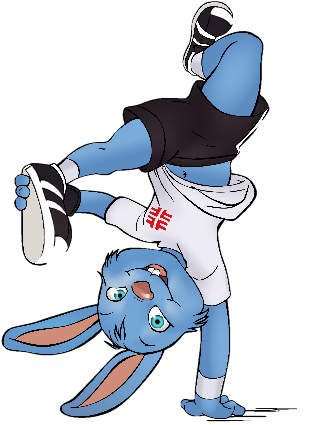 	      Ca. 13.00 – 18.30 Uhr (12 Pers.)Beschreibung der AufgabenBetreuung Zeitmessanlage, Weitsprung, Wurf,…Bitte nur Helfer mit Erfahrung in Leichtathletik meldenOrganisatorischer AblaufEine allgemeine Helferbesprechung findet ca. 2-3 Wochen vor der Veranstaltung statt. Verein	:												Ansprechpartner/in:											Tel.:													E-Mail-Adresse:											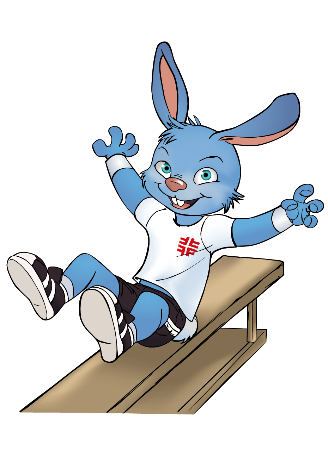 Änderungen vorbehaltenTabelle kann als vereinsinterne Helferübersicht verwendet werden. Mitarbeit Wahlwettkampf - LeichtathletikSamstag, 20.Juli 2019,	ca. 08.00 – 13.30 Uhr (12 Pers.)	ca. 13.00 – 18.30 Uhr (12 Pers.)Verein:		 	______________________________________			Tel.:			______________________________________Verantwortlicher Ansprechpartner: 	______________________________________			E-Mail-Adresse:	______________________________________EinsatztagEinsatzzeitAnzahl der HelferSamstag, 20.7.ca. 08.00 – 13.30Samstag, 20.7.ca. 13.00 – 18.30EinsatztagZeiten(siehe oben)VereinVornameNameTelefonMobilE-MailT-ShirtGröße